Head Coach, SpeechBronx Science Speech & Debate TeamThe Bronx High School of Science is a New York City public specialized high school with a world-wide reputation as one of the best high schools in America. The Bronx Science Speech & Debate Team was founded in 1969 and since its inception, the team’s vision has been to strike the right balance between inclusivity and competition. Hard work, dedication and teamwork paid off as the team earned a reputation for excellence at the highest level of competition. The team today boasts more than 200 members and competes at more than 50 tournaments annually locally, regionally and nationally. The leadership of Bronx Science has a long standing commitment to the ongoing excellence of the Speech & Debate Team and has unwavering support from the community of students, parents and alumni to meet these goals. Bronx Science seeks a Head Coach of Speech to lead the Speech team. Responsibilities include:Lead the Speech team, part of the Bronx Science Speech & Debate TeamImplement a curriculum to help students improve their skills including but not limited to giving topic lectures, creating research assignments and assessing student work designed to improve critical writing, analytical thinking, research and public speaking. Schedule and run practices weekly practice and additional practice as neededMake recommendations about which students will attend which tournamentsRegister for tournaments and work with the Operations Manager to make any necessary arrangements including travel or judgesTraveling with the team to tournaments locally, regionally and nationally.Communicate consistently and regularly with key constituents including parents, students and school leadership. A successful candidate will possess the following:Bachelors Degree or in progress toward obtaining a Bachelors DegreePrior experience coaching or participating in Speech at the high school or collegiate levelStrong organizational and communication skillsPassionate for Speech & DebateAbility to be on site 1-2 days per week after school and willing to travel 10-20 weekends per school year**Salary is commensurate with experience. This is a part time job.**Qualified candidates can submit their resumes and cover letter to speechanddebate@bxscience.edu. 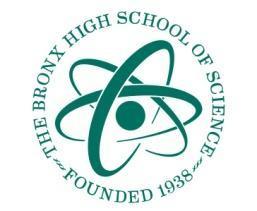 The Bronx High School of ScienceSpeech & Debate Team75 Bronx Science Boulevard Bronx, NY 10468